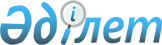 Об утверждении Порядка выдачи служебного удостоверения государственного учреждения "Аппарат Коргалжынского районного маслихата" и его описания
					
			Утративший силу
			
			
		
					Решение Коргалжынского районного маслихата Акмолинской области от 2 мая 2017 года № 3/15. Зарегистрировано Департаментом юстиции Акмолинской области 7 июня 2017 года № 5987. Утратило силу решением Коргалжынского районного маслихата Акмолинской области от 22 июля 2020 года № 2/54
      Сноска. Утратило силу решением Коргалжынского районного маслихата Акмолинской области от 22.07.2020 № 2/54 (вводится в действие со дня официального опубликования).

      Примечание РЦПИ.

      В тексте документа сохранена пунктуация и орфография оригинала.
      В соответствии с подпунктом 7) пункта 3 статьи 8 Закона Республики Казахстан от 23 января 2001 года "О местном государственном управлении и самоуправлении в Республике Казахстан", с пунктом 4 статьи 30 Закона Республики Казахстан от 23 ноября 2015 года "О государственной службе Республики Казахстан", Коргалжынский районный маслихат РЕШИЛ:
      1. Утвердить прилагаемый Порядок выдачи служебного удостоверения государственного учреждения "Аппарат Коргалжынского районного маслихата" и его описание.
      2. Настоящее решение вступает в силу со дня государственной регистрации в Департаменте юстиции Акмолинской области и вводится в действие со дня официального опубликования. Порядок выдачи служебного удостоверения государственного учреждения
"Аппарат Коргалжынского районного маслихата" и его описание 1. Общие положения
      1. Настоящий Порядок выдачи служебного удостоверения государственного учреждения "Аппарат Коргалжынского районного маслихата" и его описание (далее – Порядок) разработаны в соответствии с подпунктом 7) пункта 3 статьи 8 Закона Республики Казахстан от 23 января 2001 года "О местном государственном управлении и самоуправлении в Республике Казахстан", с пунктом 4 статьи 30 Закона Республики Казахстан от 23 ноября 2015 года "О государственной службе Республики Казахстан" и определяют порядок выдачи служебного удостоверения государственного учреждения "Аппарат Коргалжынского районного маслихата" и его описание.
      2. Служебное удостоверение (далее – удостоверение) является официальным документом, подтверждающим занимаемую административным государственным служащим должность в государственном учреждении "Аппарат Коргалжынского районного маслихата". 2. Порядок выдачи служебного удостоверения государственного
учреждения "Аппарат Коргалжынского районного маслихата"
      3. Удостоверение выдается в установленном порядке за подписью секретаря Коргалжынского районного маслихата. Удостоверение действует на сроком три года.
      4. Удостоверение выдается при назначении на должность, перемещении (переназначении), порче, утере, по истечении срока действия ранее выданного удостверения.
      5. При освобождении от занимаемой должности, увольнении, перемещении (переназначении), работник, в течение трех рабочих дней со дня вынесения соответствующего распоряжения сдает удостоверение по месту его получения.
      6. Учет выдачи и возврата удостоверения осуществляется в журнале выдачи и возврата удостоверения, который пронумеровывается и прошнуровывается, по форме согласно приложению 1 к настоящему Порядку.
      7. Учет выдачи и возврата удостоверения осуществляется сотрудником, в должностные обязанности которого входит ведение кадровой работы (далее – сотрудник по работе с кадрами).
      8. Списание и уничтожение удостоверения производится сотрудником по работе с кадрами с составлением акта на списание и уничтожение удостоверения по форме согласно приложению 2 к настоящему Порядку.
      9. В случае утраты или порчи удостоверения работник в течение трех рабочих дней в письменной форме сообщает руководителю аппарата маслихата.
      10. Лицо, утерявшее удостоверение, направляет на опубликование в средствах местной массовой информации информацию о недействительности утерянного удостоверения.
      11. По каждому факту утери, порчи служебного удостоверения, произошедшего в результате недобросовестного хранения служебного удостоверения, а также передачи служебного удостоверения другим лицам, использования служебного удостоверения в личных внеслужебных целях, руководителем аппарата в установленном порядке рассматривается необходимость проведения служебного расследования.
      12. Утраченное или испорченное удостоверение по вине работника, работник восстанавливает за счет собственных средств. 3. Описание служебного удостоверения государственного учреждения
"Аппарат Коргалжынского районного маслихата"
      13. Удостоверение предусмотрено одного вида в переплете из искусственной кожи синего цвета.
      14. На лицевой стороне удостверения по центру расположено изображение Государственного Герба Республики Казахстан золотистого цвета, ниже типографским шрифтом выполнена надпись "Куәлік Удостоверение" на государственном и русском языках.
      15. В развернутом виде удостоверение имеет примерный размер 70х210 миллиметра. Левая и правая внутренняя часть выполнена в синем цвете.
      16. В верхней части с двух сторон печатается полное наименование государственного учреждения на государственном языке: "Қорғалжын аудандық мәслихатының аппараты" мемлекеттік мекемесі и русском языке: государственное учреждение "Аппарат Коргалжынского районного маслихата", под ними, отделяющиеся от текста красной отбивочной полосой расположены надписи "ҚАЗАҚСТАН РЕСПУБЛИКАСЫ".
      17. На левой стороне слева место для фотографии. Рядом с фотографией на государственном языке пишется "№_ КУӘЛІК". Ниже указывается фамилия, имя, отчество (при наличии) и должность на государственном языке. По нижнему краю указывается должность и фамилия выдавшего удостоверение личности (Қорғалжын аудандық мәслихатының хатшысы ________), заверяется подписью секретаря маслихата и скрепляются оттиском гербовой печати.
      18. На правой внутренней стороне удостоверения слева расположен герб Казахстана, рядом с ним сверху пишется "УДОСТОВЕРЕНИЕ № ____", ниже фамилия, имя, отчество (при наличии) и должность служащего на русском языке. По нижнему краю левой стороны указан номер бланка служебного удостоверения. По нижнему краю правой стороны указывается срок действия удостоверения.
      Форма Журнал выдачи и возврата служебного удостоверения государственного
учреждения "Аппарат Коргалжынского районного маслихата"
      Примечание: журнал должен быть прошнурован, пронумерован.
      Форма
      Наименование организации
      АКТ № ________
      ________________ _______
       место составления дата
      Мы, нижеподписавшиеся (не менее 3 работников, указать фамилию, имя, отчество (при наличии), занимаемую должность), составили настоящий акт по списанию и уничтожению служебного удостоверения работника государственного учреждения "Аппарат Коргалжынского районного маслихата" на основании пункта 8 Порядка выдачи служебного удостоверения государственного учреждения "Аппарат Коргалжынского районного маслихата" и его описания, в связи с увольнением, переводом на другую должность.
      _________________________________ ______________________ ________
      Фамилия, имя, отчество (при наличии) наименование должности подпись
      _________________________________ ______________________ ________
      Фамилия, имя, отчество (при наличии) наименование должности подпись
      _________________________________ ______________________ ________
      Фамилия, имя, отчество (при наличии) наименование должности подпись
					© 2012. РГП на ПХВ «Институт законодательства и правовой информации Республики Казахстан» Министерства юстиции Республики Казахстан
				
      Председатель сессии
Коргалжынского районного
маслихата

Г.Балабекова

      Секретарь Коргалжынского
районного маслихата

О.Балгабаев
Утвержден
решением Коргалжынского
районного маслихата
от 2 мая 2017 года
№ 3/15Приложение 1
к Порядку выдачи
служебного удостоверения
государственного учреждения
"Аппарат Коргалжынского
районного маслихата"
и его описанию
Фамилия, имя, отчество (при наличии)
Занимаемая должность
№ удостоверения
Дата выдачи
Роспись работника, кому выдано удостоверение
Дата возврата
Роспись работника, кто сдал удостоверениеПриложение 2
к Порядку выдачи
служебного удостоверения
государственного учреждения
"Аппарат Коргалжынского
районного маслихата"
и его описанию